ЧЕРКАСЬКА ОБЛАСНА РАДАГОЛОВАР О З П О Р Я Д Ж Е Н Н Я06.12.2021                                                                                       № 523-рПро припинення виконанняобов’язків директораЧОРНОБРИВЕЦЬ В.М.Відповідно до статті 56 Закону України «Про місцеве самоврядування
в Україні», підпункту 3 пункту 3 рішення обласної ради від 16.12.2016
№ 10-18/VIІ «Про управління суб’єктами та об’єктами спільної власності територіальних громад сіл, селищ, міст Черкаської області» (із змінами), враховуючи розпорядження голови обласної ради від 20.08.2020 № 344-р 
«Про покладання виконання обов’язків директора на ЧОРНОБРИВЕЦЬ В.М.»:1. ПРИПИНИТИ 07.12.2021 виконання обов’язків директора комунального закладу «Обласна бібліотека для юнацтва імені Василя Симоненка» Черкаської обласної ради ЧОРНОБРИВЕЦЬ Валентиною Михайлівною, заступником директора цього закладу. 2. Контроль за виконанням розпорядження покласти на заступника голови обласної ради ДОМАНСЬКОГО В.М. і управління юридичного забезпечення та роботи з персоналом виконавчого апарату обласної ради.Перший заступник голови	                              Р. СУЩЕНКО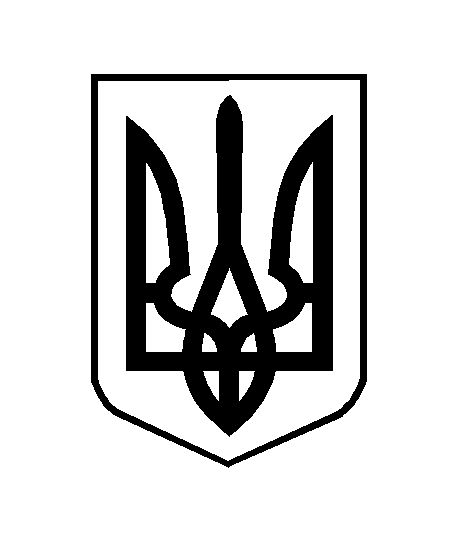 